Ответы:Понятие логарифма. Свойства логарифмовПонятие логарифма. Свойства логарифмовПонятие логарифма. Свойства логарифмовПонятие логарифма. Свойства логарифмовПонятие логарифма. Свойства логарифмовПонятие логарифма. Свойства логарифмовПонятие логарифма. Свойства логарифмовПонятие логарифма. Свойства логарифмовВариант  1Вариант 2Вариант 3Вариант 41 .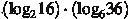 1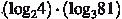 1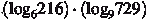 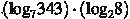 12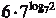 2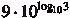 2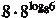 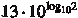 23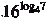 3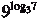 3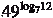 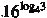 34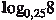 4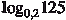 4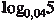 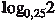 45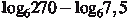 5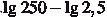 5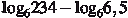 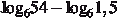 56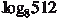 6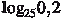 6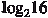 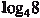 67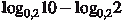 7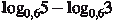 7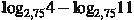 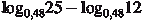 78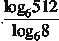 8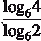 8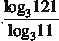 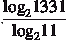 89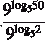 9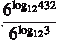 9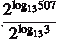 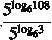 910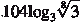 10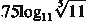 10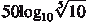 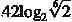 1011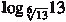 11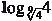 11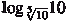 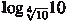 1112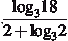 12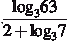 12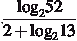 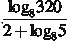 1213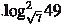 13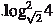 13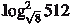 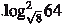 1314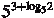 14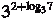 14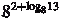 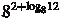 1415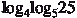 15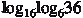 15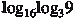 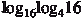 1516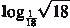 16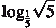 16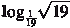 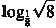 16Логарифмические уравненияЛогарифмические уравненияЛогарифмические уравненияЛогарифмические уравненияЛогарифмические уравненияВариант  1Вариант 2Вариант 3Вариант 41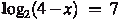 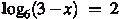 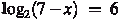 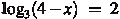 2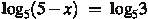 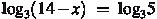 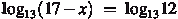 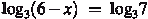 3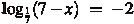 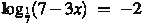 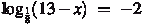 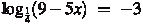 4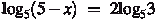 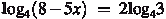 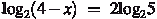 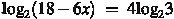 5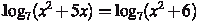 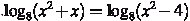 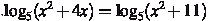 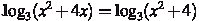 6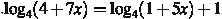 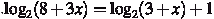 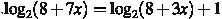 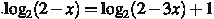 7Если уравнение имеет более одного корня, в ответе укажите меньший из них.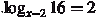 Если уравнение имеет более одного корня, в ответе укажите меньший из них.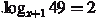 Если уравнение имеет более одного корня, в ответе укажите меньший из них.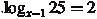 Если уравнение имеет более одного корня, в ответе укажите меньший из них.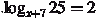 8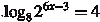 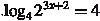 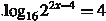 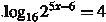 9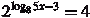 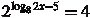 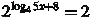 Переход к новому основанию логарифмаПереход к новому основанию логарифмаПереход к новому основанию логарифмаПереход к новому основанию логарифмаВариант 1Вариант 2Вариант 3Вариант 4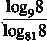 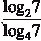 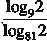 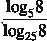 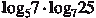 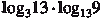 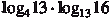 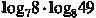 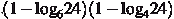 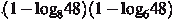 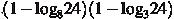 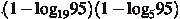 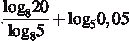 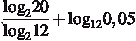 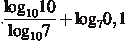 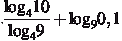 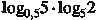 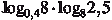 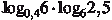 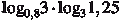 если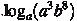 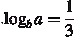 если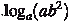 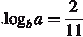 если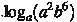 если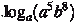 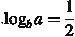 если 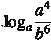 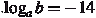 если 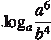 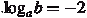 если 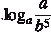 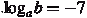 если 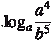 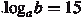 Наибольшее и наименьшее значения  функции, точки максимума и минимумаНаибольшее и наименьшее значения  функции, точки максимума и минимумаНаибольшее и наименьшее значения  функции, точки максимума и минимумаНаибольшее и наименьшее значения  функции, точки максимума и минимумаНаибольшее и наименьшее значения  функции, точки максимума и минимумаНаибольшее и наименьшее значения  функции, точки максимума и минимумаВариант 1Вариант 2Вариант 3Вариант 4Вариант 5Вариант 6 наименьшее значение функции  на отрезке .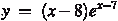 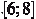 Найдите наименьшее значение функции  на отрезке .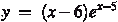 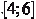 Найдите наименьшее значение функции  на отрезке .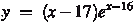 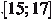 Найдите наименьшее значение функции  на отрезке .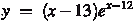 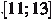 Найдите наименьшее значение функции на отрезке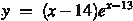 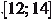 Найдите наименьшее значение функции  на отрезке  .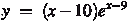 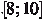 Найдите точку минимума функции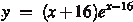 Найдите точку минимума функции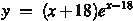 Найдите точку минимума функции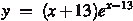 Найдите точку минимума функции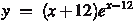 Найдите точку минимума функции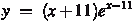 Найдите точку минимума функции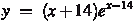 Найдите точку максимума функции 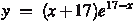 Найдите точку максимума функции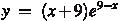 Найдите точку максимума функции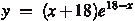 Найдите точку максимума функции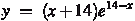 Найдите точку максимума функции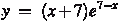 Найдите точку максимума функции 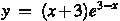 Найдите наименьшее значение функции  на отрезке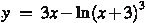 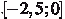 Найдите наименьшее значение функции  на отрезке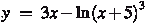 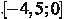 Найдите наименьшее значение функции  на отрезке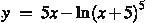 Найдите наименьшее значение функции  на отрезке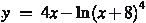 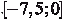 Найдите наименьшее значение функции  на отрезке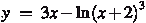 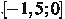 Найдите наименьшее значение функции  на отрезке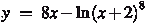 Найдите наибольшее значение функции  на отрезке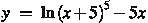 Найдите наибольшее значение функции  на отрезке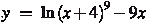 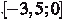 Найдите наибольшее значение функции  на отрезке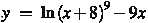 Найдите наибольшее значение функции  на отрезке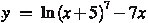 Найдите наибольшее значение функции  на отрезке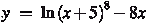 Найдите наибольшее значение функции  на отрезке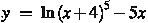 Найдите наименьшее значение функции  на отрезке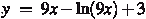 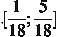 Найдите наименьшее значение функции  на отрезке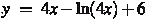 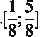 Найдите наименьшее значение функции  на отрезке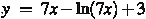 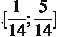 Найдите наименьшее значение функции  на отрезке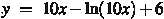 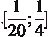 Найдите наименьшее значение функции  на отрезке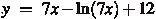 Найдите наименьшее значение функции  на отрезке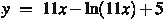 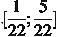 Найдите наибольшее значение функции  на отрезке .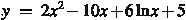 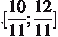 Найдите наибольшее значение функции  на отрезке .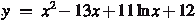 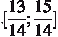 Найдите наибольшее значение функции  на отрезке .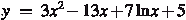 Найдите наибольшее значение функции  на отрезке  .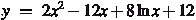 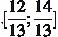 Найдите наибольшее значение функции  на отрезке .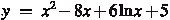 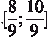 Найдите наибольшее значение функции  на отрезке .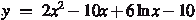 Найдите точку максимума функции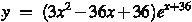 Найдите точку максимума функции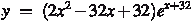 Найдите точку максимума функции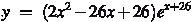 Найдите точку максимума функции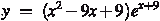 Найдите точку максимума функции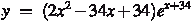 Найдите точку максимума функции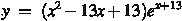 Логарифмические уравненияЛогарифмические уравненияЛогарифмические уравненияЛогарифмические уравненияЛогарифмические уравненияВариант 1Вариант 2Вариант 3Вариант 41-124-33-57-52295-13-42-14-51-114-4-0,2-21-10,551,242,75160-280,47666-282,5264,4913,434,513,4-0,8Понятие логарифма. Свойства логарифмовПонятие логарифма. Свойства логарифмовПонятие логарифма. Свойства логарифмовПонятие логарифма. Свойства логарифмовПонятие логарифма. Свойства логарифмовВариант 1Вариант 2Вариант 3Вариант 4188992122748263494914494-1,5-3-0,5-0,55222263-0,541,57-1-1-1-1832239813642510131510711695412111113161636161425063832768150,50,250,250,2516-0,5-0,5-0,5-0,5Переход к новому основанию логарифмаПереход к новому основанию логарифмаПереход к новому основанию логарифмаПереход к новому основанию логарифмаПереход к новому основанию логарифмаВариант 1Вариант 2Вариант 3Вариант 4122222222231111400005-1-1-1-16271235217881436-7189